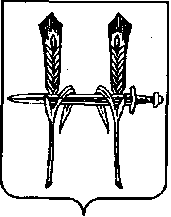 Совет депутатовФершампенуазского сельского поселенияНагайбакского муниципального района Челябинской областиРЕШЕНИЕ«30»  сентября  2020 № 4с.ФершампенуазОб избрании  заместителя председателяСовета депутатов          Совет депутатов  Фершампенуазского  сельского поселения   р е ш а е т :           1.Утвердить результаты открытого голосования по кандидатуре на должность заместителя председателя Совета депутатов сельского поселения, согласно которым на должность   заместителя председателя избрана – Толмачева Анна Александровна.                                           .          2.Настоящее решение вступает в силу со дня его обнародования. ПредседательСовета депутатов                                              В.А.Кугенева